Attachment ASEATTLE REFLEXOLOGY& MASSAGE CENTERP. O. Box 22Clinton, WA  98236Phone/fax (206) 284-8389www.seattle-reflexology.comNOTICE OF FINANCIAL OBLIGATIONWashington law requires the following information to be supplied to each student enrolling in a private vocational school licensed under Chapter 28C.10 RCW. One copy of this notice bearing original signatures must be attached by the school as addenda to that individual’s enrollment agreement, as well as a copy provided to the enrollee by the school. ACKNOWLEDGMENT BY ENROLLEEI understand and accept that any contract for training I enter into with the above named school contains legally binding obligations and responsibilities.I understand and accept that repayment obligations will be placed upon me by any loans or other financing arrangements I enter into as a means to pay for my training.I understand that any enrollment contract I enter into will not be binding or take effect for at least five days, excluding Sundays and holidays, following the last date such a contract is signed by the school and me, provided that I have not entered classes. Name: 															Signature: 														Dated this: 		 day of 				, 20	ACKNOWLEDGMENT BY SCHOOLPrior to being enrolled in this school, the applicant whose name and signature appears above has been made aware of the legal obligations he/she takes on by entering into a contract for training. Those discussions included cautions by the school about acquiring an excessive debt burden that might become difficult to repay given employment opportunities and average starting salaries in his/her chosen occupation.Name: 															Title: 															Signature: 														Dated this: 		 day of 				, 20	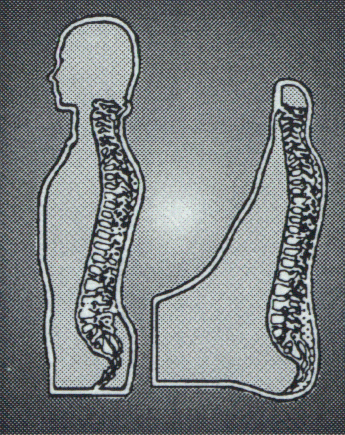 